Customer Complaint Form 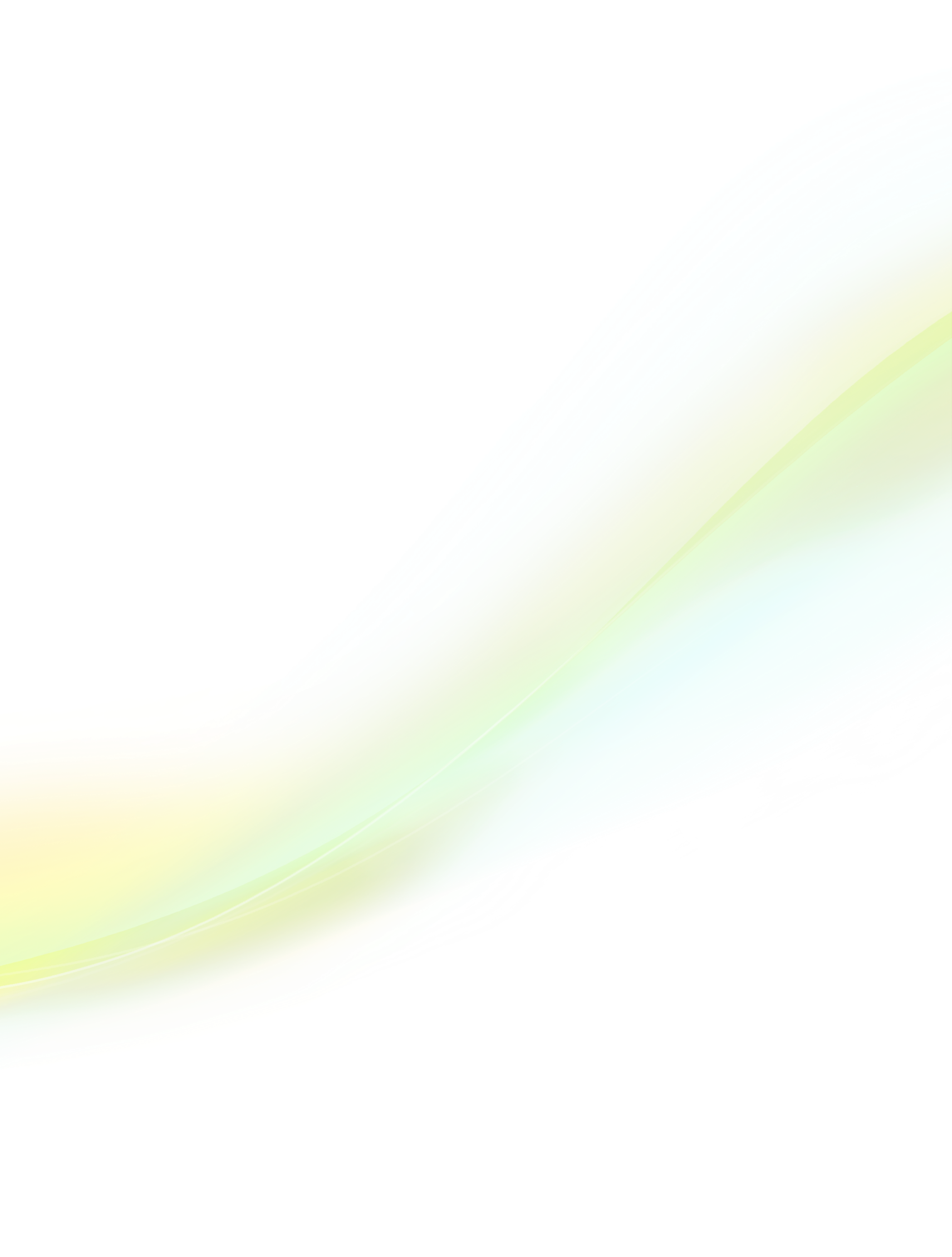 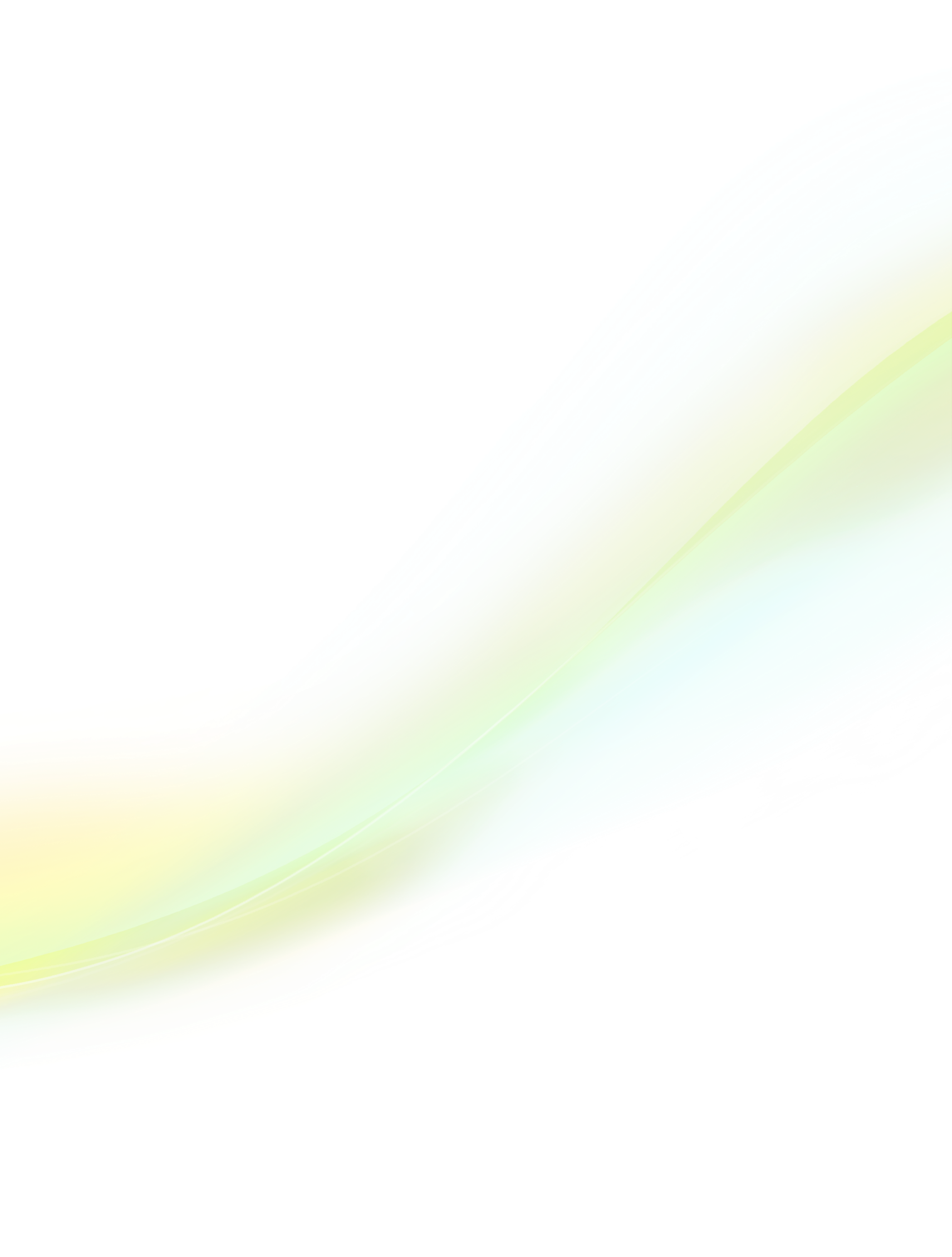 As part of the process a copy of your application and submitted evidence will be sent to the business concerned in order that they may respond to the claims you have made and submit their own evidence to the mediator.  The mediator will then contact you and the business.  After 28 days from receipt of all the documents from both parties, if the matter has not been resolved, the mediator will confirm this in durable format, or if the parties request, the process can be extended upon payment of a further fee. There is a long stop completion date of 90 days from receipt of the Complaint Form.If you require assistance in completing this form please contact Click2Resolve on   …..  or refer to our website www.promediate.co.ukWelcome to our online complaints Form. To proceed with your complaint please follow the steps below and provide all of the information requested. STEP 1Please read and sign this declaration:I’d like Click2Resolve to look into my complaint and mediate between the parties.I understand and acknowledge that Click2Resolve will need to use personal details about me (including sensitive or personal information) and that Click2Resolve may need to share some of this with the business that my complaint is about.  The Data Protection Act allows Click2Resolve and Pro Mediate and the business to provide information to Click2Resolve about you and/or documents where you have given us your consent.   If you do not consent your application will be considered incomplete and will not be acceptedI agree to provide true, accurate and full information about my complaintI agree to keep confidential the contents of any documents or Responses, discussions and conversations that are exchanged or take place during the mediation processI agree to pay the mediation fee allotted to the complaint before the process begins.To sign the declaration tick hereI AgreeSTEP 2 2. Checklist Before completing your application you should ensure that your claim can be accepted under the Refusal Policy. In order to make that assessment please answer the following questions: Have you complained to the business? Yes/No Has the business rejected your complaint? Yes/NoHave you received a rejection of the claim or deadlock letter/email from the business? Yes/No Insert date on the letter/email: (dd/mm/yyyy) Do you consider the dispute or disputes to be frivolous and/or vexatious?  If so, why?Has the dispute been previously considered by another ADR entity (such as a different mediator or Ombudsman) or by a Court?Is the claim worth more £10,000?Have you submitted the complaint within 12 months from the date upon which the business has given notice to the consumer that the business is unable to resolve the complaint with the consumer?STEP 3 – Complaint FormPlease fill out the form below to begin the process of your claim, on completion of this form you can upload the document to ShareFile website, or print it off and email it to us at enquiries@promediate.co.uk.  Alternatively, you can post it to us at Click2Resolve Brow Farm Top Road Frodsham Cheshire WA6 6SP and we recommend posting it by recorded delivery.Your DetailsFirst name :Last name :AddressTown/City :County :Postcode :PhoneMobileEmailRepresentation If you have a representative acting for you, please give their details below. This may be a friend, relative or a lawyer. First name:Last name:Relationship to the ApplicantFirm (if applicable): Email address: Telephone number: Street address:Town:County:Postcode:Preferred means of Communication Please indicate your preferred means of communication.  If you provide an e-mail address we will normally send you information by e-mail only. EmailPostTelephoneSkype/FacetimeYour complaint detailsWe now need to know who the business is that you are complaining about and details of your complaint.Is Your claim with an online business or otherPlease give the name of the Business.If the complaint is about a branch of the Business, please give the branch name.Business complaint incident or reference number (if provided by the Business)Please give the contact details of the head office or Business contact to whom your complaint has been officially made.Business contact nameBusiness contact phoneBusiness contact emailPostal address of the Business main office or customer services departmentStreet address :Address line 2 :Town/City :County :Postcode :In this section you will be asked to provide the details of the issues you have experienced. This information will be sent the Click2Resolve mediator assigned to your case so it is important that you provide clear and informative information about the issues you have experienced. The questions below have been designed to help you provide all the required details.  Please select the type of purchase Goods/ServicesMethod of payment Cash Credit Card Debit Card Bank Transfer PayPal OtherShort description of your complaintDescription and history of your claimDate of purchase :Time of transaction if available:File or image Upload :If you have any accompanying files or images e.g. scanned receipts, pictures of product damage etc you wish us to view please add them here. Please note that you can email these files at a later date.Please choose from the categories below and answer any relevant questions within that categoryType of complaint :--Select Type—Delivery Pricing Issues Product Issues Issue with a service Returns OthersWhat steps have already been taken to try and resolve the dispute? Steps taken: Redress Sought Please provide details of the goods/services or other actions that you would like the business to provide. Failure to give full details may result in your claim being rejected in part or in full. What would you like the business to do? (Tick all the boxes that apply) Give you an apology Now please provide the reasons for requesting an apology: Provide a service What service would you like the business to provide and why? GoodsWhat would you like the business to do in relation to the purchase of goods?Take some action What action would you like to be taken, why and who by? Do something about your bill What would like done about your bill and why? Give you money/compensation Specify the amount: What are your reasons for asking the business to give you money? ConfidentialityDo you agree to keeping any agreement reached with the business during the process confidential?Evidence In order to substantiate your complaint you should submit documentation that supports your claim. Please tick the boxes below for each supporting document you intend to provide. After each selection you will be asked to upload the documents. How are you going to submit your evidence? I will provide the following evidence: Bills and/or statements documentation
Contracts
Correspondence to and from the company Photographs
Price schedules
Product guide
Recordings (Audio)
Service agreements
Videos
Other OR - I would like:Click2Resolve to obtain a copy of the claim rejection letter or deadlock letter from the business and to retrieve the correspondence from the business. I understand and accept all of the conditions contained in the 'Guidance for Customers' guide and the Mediation Terms including agreeing to keep the contents of the mediation process confidential and making payment.Please Select: Accept
Print name:
Date: In my capacity as the applicant’s representative I understand and accept all of the conditions contained in the 'Guidance for Customers' guide Please select if applicable: Accept
Print name:
Date:
Now please submit your application, supporting evidence and payment to: Email: By Post:  Click2Resolve Brow Farm Top Road Frodsham Cheshire WA6 6SPUpload to website.PaymentPayment can be made to …….When the Complaint Form is submitted, payment should be made to Click2Resolve based upon the value of the goods/services or the redress sought as follows:Please make payment electronically to account:  [insert details] or send a cheque to [insert details].Value of Goods or Services/redress sought – cost in GBPLow Cost to Consumer – cost in GBPUp to £1,000£10 plus VAT£1,000 – £2,500£25 plus VAT£2,500 – £5,000£50 plus VAT£5,000 – £7,500£75 plus VAT£7,500 – £10,000£100 plus VATDisputes above this value can be dealt with by ProMediate’s general mediation service